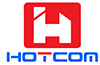 Fiber Optic Innvator1 x 2 Coarse Wavelength Division Multiplexer (CWDM)SpecificationsPackage Dimensions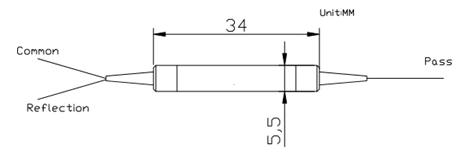 Ordering Information:	www.htopto.comFeaturesWide pass band Low insertion lossHigh channel isolationHigh stability and reliabilityApplicationCWDM systemCWDM Mux/Demux moduleParameterParameterValueCentral Wavelength(nm)Central Wavelength(nm)1271, 1291, 1311, …..1551, 1571, 1591, 1611Operating Wavelength (nm)Operating Wavelength (nm)1260~1460 or 1460~1620 or 1260~1620Channel space (nm)Channel space (nm)20Channel bandwidth (nm)Channel bandwidth (nm)λc ± 6.5Channel flatness (dB)Channel flatness (dB)≤0.4IL (dB)Pass Channel≤0.6IL (dB)Reflection Channel≤0.4 (1260~1460 or 1460~1620) or≤0.6(1260~1620)Isolation (dB)Adjacent channel≥30Isolation (dB)Non-adjacent channel≥40Isolation (dB)Reflection Channel≥15Directivity (dB)Directivity (dB)≥55Return loss (dB)Return loss (dB)≥50PDL (dB)PDL (dB)≤0.15Wavelength thermal stability (nm/℃)Wavelength thermal stability (nm/℃)≤0.003Insertion loss thermal stability (dB/℃)Insertion loss thermal stability (dB/℃)≤0.005Power handling (mW)Power handling (mW)≤500Operating temperature (℃)Operating temperature (℃)0 ~ +70Storage temperature (℃)Storage temperature (℃)-40 ~ +85Dimensions (mm)Dimensions (mm)φ5.5×L34CWDMPort TypeWavelengthPigtail TypeFiber TypeLengthConnector1x212711291……1611250=250um bare fiber 900=900um loose tube 3000=3mm loose tube1=SMF-28e1= 1m X=SpecifyNE=None FA=FC/APC FC=FC/UPC SA=SC/APC SC=SC/UPC LC=LC/UPC LA=LC/APC XX=Other